
ИСАКОВСКАЯ СЕЛЬСКАЯ БИБЛИОТЕКА-ФИЛИАЛ
МКУК «ЧЕРЕМИСИНОВСКАЯ МЕЖПОСЕЛЕНЧЕСКАЯ БИБЛИОТЕКА»





СОЗДАНИЕ ВОЛОНТЕРСКОГО ОТРЯДА

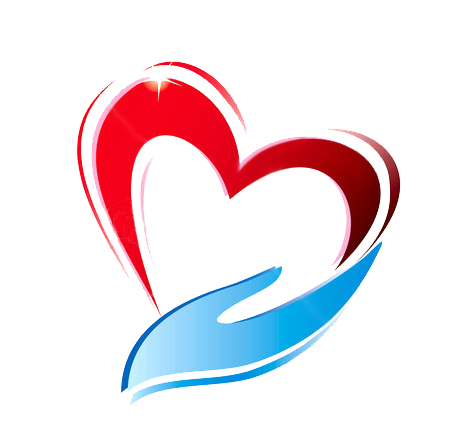 
                                                             с. Исаково 2018 г.Добровольческое (волонтёрское) движение это форма гражданского участия в общественно полезных делах. Добровольцы граждане, осуществляющие благотворительную деятельность в форме безвозмездного труда в интересах благополучателя. Добровольческая (волонтёрская) деятельность это форма социального служения, осуществляемая по свободному волеизъявлению граждан, направленная на бескорыстное оказание социально-значимых услуг, способствующая личностному росту и развитию выполняющих эту деятельность граждан (добровольцев). Молодёжная добровольческая (волонтёрская) деятельность способ самовыражения и самореализации граждан, действующих индивидуально или коллективно на благо других людей или общества в целом.В рамках проведения Года добровольца (волонтера) на базе Исаковской сельской библиотеки (совместно с Исаковским СДК и Исаковским филиалом Стакановской СОШ им. лейтенанта А. С. Сергеева) решено организовать волонтерский отряд «Доброе сердце».Цели, задачи: 

1. Оказать позитивное влияние на сверстников при выборе ими жизненных   
    ценностей. 2. Развитие волонтерского движения в селе, формирование позитивных установок 
    у детей на добровольческую деятельность. 3. Сформировать сплоченный деятельный коллектив волонтеров. 4. Возродить идею шефства как средства распространения волонтерского 
    движения. Ожидаемые результаты:Основной результат работы - формирование в ходе деятельности более ответственной, адаптированной, здоровой личности. Умение аргументировано отстаивать свою позицию, Формирование здоровых установок и навыков ответственного поведения. Увеличение количества детей и подростков, вовлеченных в волонтерские отряды и проведение альтернативных мероприятий.Привлечение детей и подростков к общественно значимой деятельности и уменьшение количества несовершеннолетних состоящих на  учете в комиссии по делам несовершеннолетних;Владение нормами и правилами уважительного отношения  к людям, заботливого отношения к животным, к природе и к окружающему миру в целом.    
                                                 АНКЕТА
   
                              ХОЧУ СТАТЬ ВОЛОНТЕРОМ!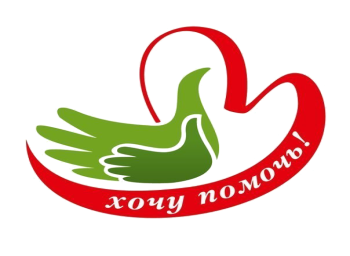 
Ф И О  ________________________________________________________________________Год рождения  __________Место учебы  ___________________________________________________________________Твои интересы, увлечения:  _______________________________________________________________________________________________________________________________________Твои навыки, умения:  ______________________________________________________________________________________________________________________________________________

Что из нижеперечисленного ты хотел(а) бы делать?
     - участвовать в поиске информации патриотическо-краеведческого направления, в    
       пополнении музейного уголка краеведения;

     - участвовать в проведении экологических субботников, в уходе за воинскими могилами и 
       памятниками погибшим односельчанам и прилегающей территории;

     - участвовать в деятельности по охране окружающей среды и защите животных, помощь 
       бездомным животным;

     - участвовать в деятельности в помощь пожилым людям и инвалидам, а так же детям 
       из неблагополучных семей;

     - участвовать в акциях и культурно-досуговых мероприятиях библиотеки;

     - другое (укажите, что именно)  ____________________________________________________     ________________________________________________________________________________

Время / дни, когда вы свободны  ______________________________________________________Контактный телефон  ___________________________Почтовый и электронный адрес  ________________________________________________________________________________________________________________________________________
  Дата заполнения анкеты  __________________________Подпись  ______________Спасибо! Мы свяжемся с Вами в ближайшее время.  №
 п.п          Наименование мероприятия  Сроки
   проведения  Ответственные  1  Мини-дискуссии и беседы с членами   
  волонтерской команды на темы:
  «Как и почему люди помогают друг   
  другу?», «Почему не обойтись без 
  помощи?», «Нужна ли только 
  практическая помощь?», «Какую роль
  играет моральная помощь?» и т.д.  в течении года  зав. библиотекой Чуванько Е. А.,
  волонтерский отряд 
  «Доброе сердце»
  2  Операция «Поиск». Пополнение     
  музейного уголка краеведения, сбор   
  сведений о ветеранах войны и труда, 
  поиск нового материала о героях 
  Великой Отечественной войны, сбор 
  документов и материалов об их 
  жизненном пути.  в течении года  зав. библиотекой Чуванько Е. А.,
  волонтерский отряд 
  «Доброе сердце»
  3  Акция добрых дел «Доброта вокруг 
  нас». Организация волонтерской 
  деятельности в помощь пожилым 
  людям и инвалидам, а так же детям 
  из неблагополучных семей.  в течении года  зав. библиотекой Чуванько Е. А.,
  волонтерский отряд 
  «Доброе сердце»  4  Операция «Библиотека без границ».   
  Организация книгоношества людям 
  пожилого возраста и инвалидам  в течении года  зав. библиотекой Чуванько Е. А.,
  волонтерский отряд 
  «Доброе сердце»  5  Организация и проведение   
  экологических субботников.  апрель-май,
  сентябрь-  
  октябрь  зав. библиотекой Чуванько Е. А.,
  волонтерский отряд 
  «Доброе сердце»  6  Организация деятельности по охране 
  окружающей среды и защите 
  животных, помощь бездомным 
  животным  в течении года  зав. библиотекой Чуванько Е. А.,
  волонтерский отряд 
  «Доброе сердце»
  7  Операция «Память». Восстановление 
  и уход за воинскими могилами и 
  памятниками погибшим 
  односельчанам и прилегающей 
  территории. в течении года  зав. библиотекой Чуванько Е. А.,
  волонтерский отряд 
  «Доброе сердце»
  8  Акции и проекты, организованные 
  библиотекой: «Кораблики памяти»,
  «Мы помним, мы гордимся! 
  Бессмертный полк» - патриотические
  акции; «Лето! Улица! Библиотека!» -
  флеш-акция; «От сердца к сердцу» -
  акция милосердия.  в течении года
  зав. библиотекой Чуванько Е. А.,
  волонтерский отряд 
  «Доброе сердце»
  9  Проведение митинга у братской 
  могилы с возложением цветов 
  «Навечно в памяти народной».  февраль, май, 
  июнь  зав. библиотекой Чуванько Е. А.,
  работники администрации, СДК,   
  школы, волонтерский отряд 
  «Доброе сердце»
 10  Подведение итогов года.  декабрь  зав. библиотекой Чуванько Е. А.